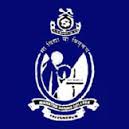 Mahathma Gandhi College,Thiruvananthapuram-695004Name: 	Dr.Jayasree.B						Signature:Department of …HINDI………………Name	Dr.Jayasree.BDesignation    Associate professorAddress	 “Sreelekshmi” KP 3/314A E7                       B S N R A Mukkola P.O TVMEmail ID   jayasree.bhaskar@yahoo.inWeb site if any N ABlog if any       N ALandline no  04712544846Mobile no     9447965369Academic qualifications:  M.A , M.Phil ,  PhD ,    Post Graduate D iploma in TranslationPlaces of study:  S.N.COLLEGE,CHERTHALA,UTY COLLEGE ,TVMThesis  topic: Aadhunik Hindi Geetinatyom Mein  Mythak TatwaAreas of interest: Drama  and  PoetryResearch papers published:  2 Patents filed:Books /chapters published:   One BookArticles published in periodicals /magazines 10Paper presentations:2Invited Talks given:Topics for invited talks:Whether an approved  guide of the University:	Yes   Kerala utyPhD awarded and title of thesis:No of students currently registered for PhD:  2Major Research Projects carried out :Major Research Projects ongoing:Minor  Research Projects carried out:	Sattothar Hindi  Kavyanatakom Mein   Chithrith      Samakaleen  samasyayem        Minor Research Projects ongoing: Extension activities:Consultancy:Memberships in Professional/Academic bodies:  Member In P.G BoardAwards/Recognitions:Seminars and workshops organized:Seminars and Workshops attended:     15 seminars AttendedAny other relevant information: